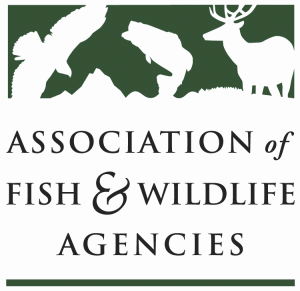 Invasive species CommitteeChair: Bill Hyatt (CT)Vice-Chair: Kim Bogenschutz (IA)Wednesday, March 28, 2018TIME: 1:00 pm to 5 pm (ET)North American Wildlife and Natural Resources ConferenceRoom: TBD/Hilton The Main HotelNorfolk, VAAgenda1:00 pm	Call to Order, Welcome and Introductions, Review AgendaBill Hyatt, CT DEEP1:15	AFWA updates 		Recovering America’s Wildlife Act and Invasive Species	Priya Nanjappa, AFWA 		New Committee working groups, next steps			Interstate movement of invasive species, short and long term options			Increasing communication and coordination with state departments of agriculture			Updating the MOU between PIJAC, USFWS and AFWA	Bill Hyatt, CT DEEP1:30 	DOI Initiatives and Invasive Species	Scott Cameron, Acting Assistant Secretary Policy, Management and Budget 2:15	Partner updates		USFWS (TBD/David Hoskins/Dave Miko)		ANS Task Force (Kim Bogenschutz, IA DNR)		Wildlife Forever (Pat Conzemius)3:00	BREAK 3:15	Feral Cat Working Group Update	Colin Gillin, ODFW3:30 	NISC and ISAC Initiatives and Updates 	Jamie Reaser, National Invasive Species CouncilAgenda, cont’d 3:50	Biodiversity Information Serving Our Nation (BISON) database & invasive species 	Gerald “Stinger” Guala, USGS4:10	Relevant Legislative Updates	Devin DeMario, AFWA4:30	Round Robin (all)4:50	Summary of Action Items and Wrap-Up5:00	Adjourn